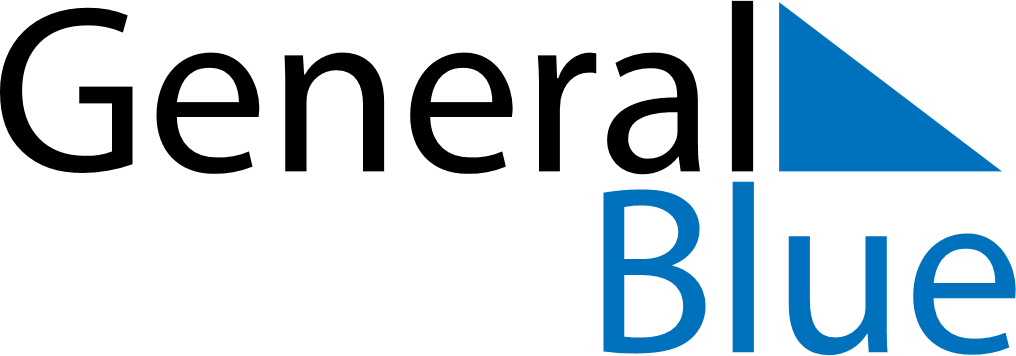 May 1796May 1796May 1796May 1796May 1796SundayMondayTuesdayWednesdayThursdayFridaySaturday12345678910111213141516171819202122232425262728293031